Занятие 4:Новые слова по теме «Симптомы». Чтение текстов «Лихорадка», «Пневмония»,  «ОРВИ», «Тонзиллит», « Бронхит». Развитие навыков письменной речи.1. Перепешите в тетрадь и выучите новые слова с. 52-53 (пособие Тылкиной)2. Переведите упр. 1 с. 53 в тетради.3. По пособию Тылкиной прочитайте и переведите тексты:Fever c. 56Tonsillitis c. 57, ex. 1Cold c.60-61Pneumonia c.624. По учебнику Козыревой прочитайте и переведите тексты:Bronchitis c. 43Pneumonia c.415. Систематизируйте всю полученную информацию  и заполните таблицу.6. Выучите названия болезней, о которых вы прочитали. Выучите основные симптомы этих болезней.7. Проверь себя. Найди правильный ответ.Смотри на странице 2.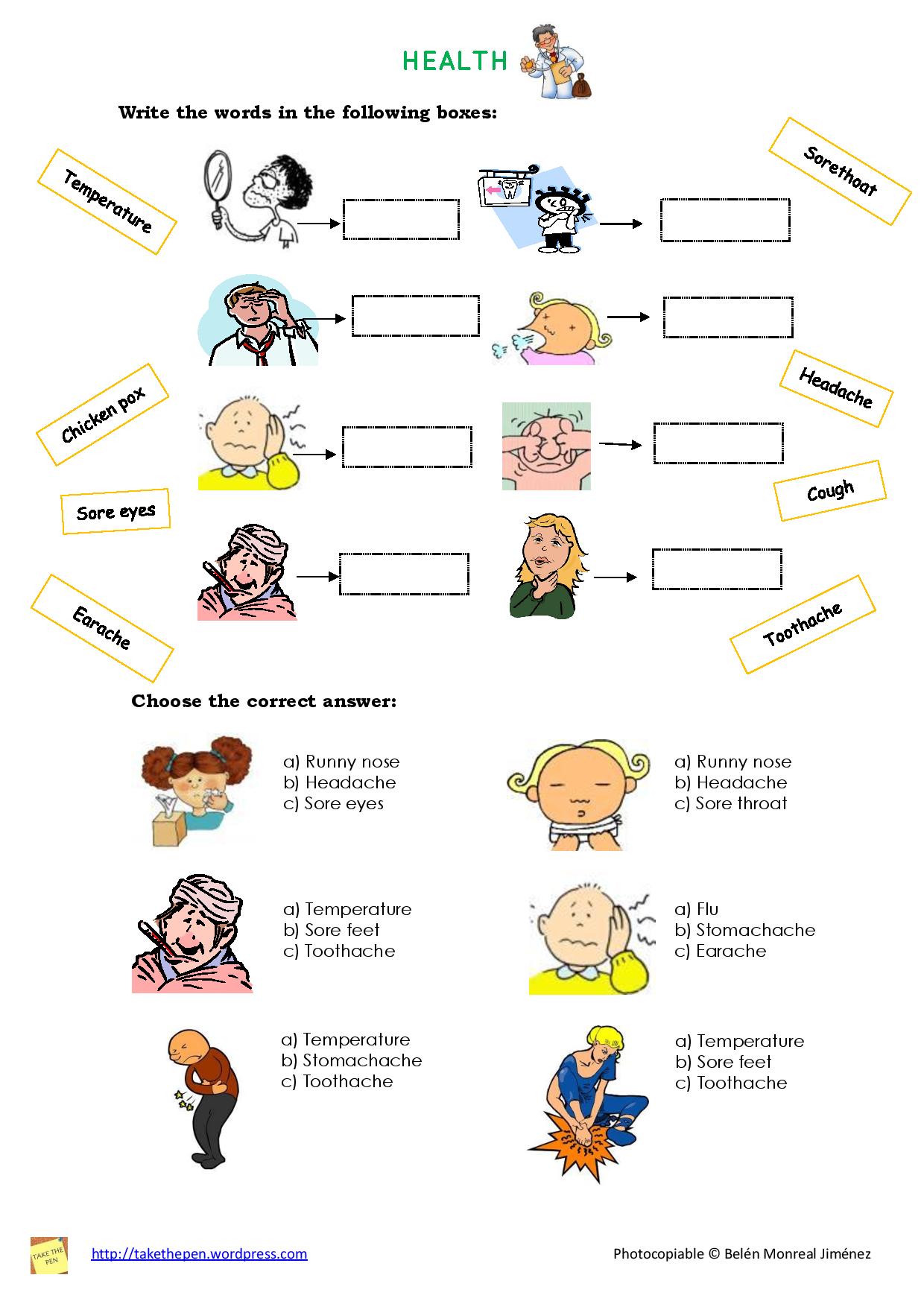 DiseaseSymptoms